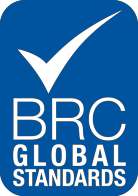 BRC Global StandardFor Ethical Trade & Responsible Sourcing: Issue 1 Consultation Draft Feedback FormIf you have comments about the draft ETRS Standard Audit Protocol, please include the step number (1-4), page number and comment below.If you have comments about the draft ETRS Standard, please include the Statement of Intent reference or clause / sub-clause number, page number and comment below.If you have comments about a specific definition of the draft ETRS Standard, please include the definition name, page number and comment below.Please return to enquiries@brcglobalstandards.com by 10 February 2019.Name:Email Address:Company:Country:ETRS StandardAudit ProtocolCommentETRS StandardRequirementCommentETRS StandardDefinitionsCommentQM015 Consultation feedback formBRC Global StandardsIssue 1, December 2018Page 1 of 1